Sewage Notification Data System:
How to RegisterIf you have any questions, please email massdep.sewagenotification@mass.gov or call 781-540-7787. Overview User Request FormSomeone from your facility should have received a link to the User Request Form.  They should fill out the form for each user that MassDEP should later authorize in the Data System.    Each user must registerFollow the Registration Instructions below to become a Registered UserMassDEP will authorize the Registered UsersMassDEP will authorize the Registered Users based on responses to the User Request Form.  After MassDEP authorization, these users are Authorized Users.Authorized Users will receive a confirmation email, and can enter data into the Data System.  Registration InstructionsGo to the Sewage Notification Data System web page:
https://eeaonline.eea.state.ma.us/dep/cso-portal/ 
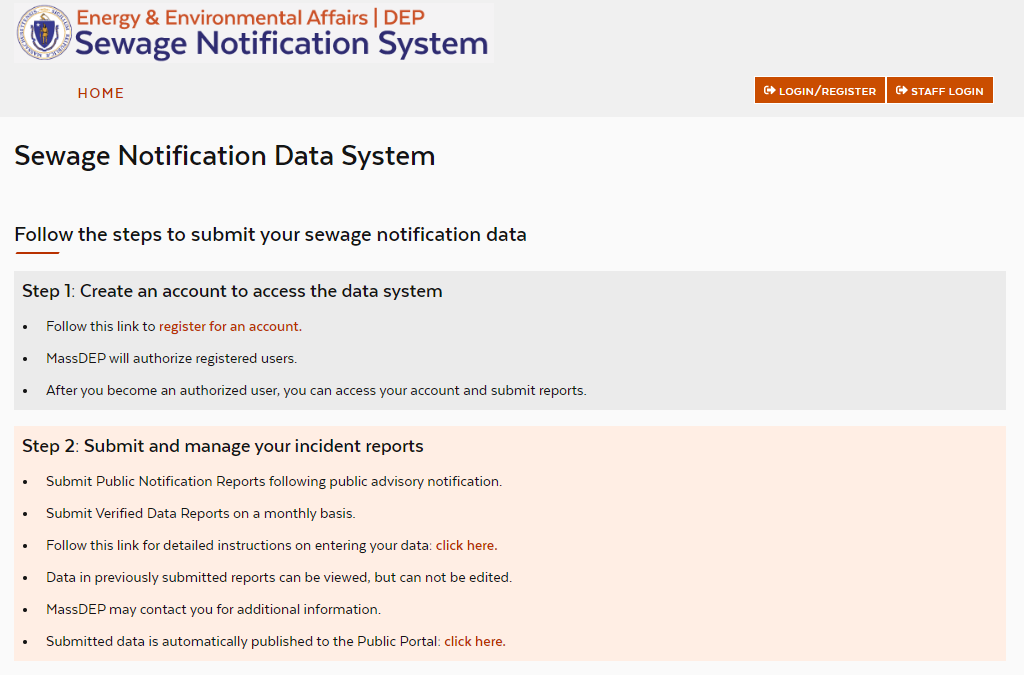 Click Login/Register
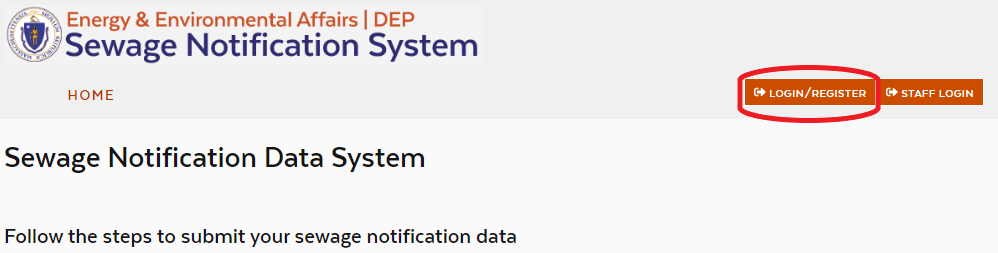 Click Create an Account
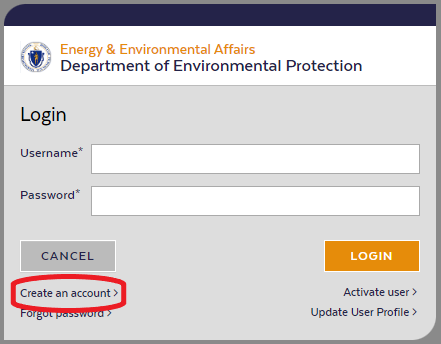 Enter your account information, and click Sign Up
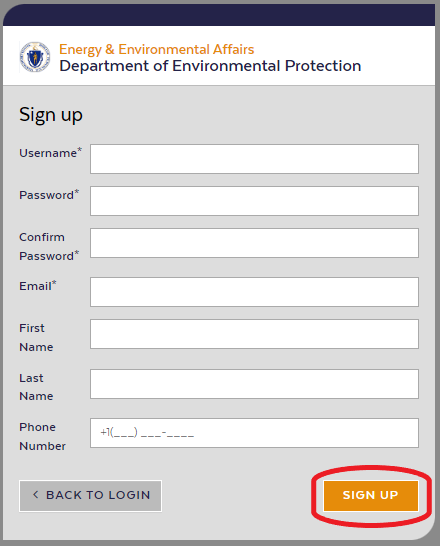 An Activate User screen will display, asking for an Activation Code
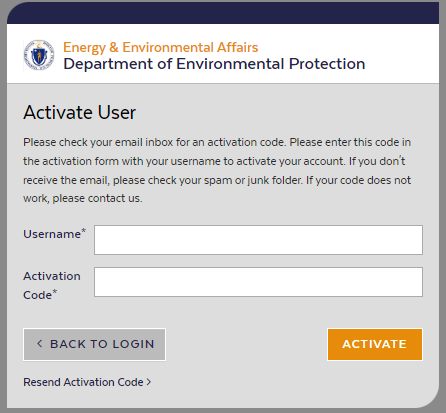 Go to the email inbox for the account you used to register.  You should receive an Activation Code from sender EEA-Apps-NoReply@Mass.gov.  Copy the Activation Code. Return to the Activate User screen.  Enter your Username and paste the Activation Code, then click Activate. 
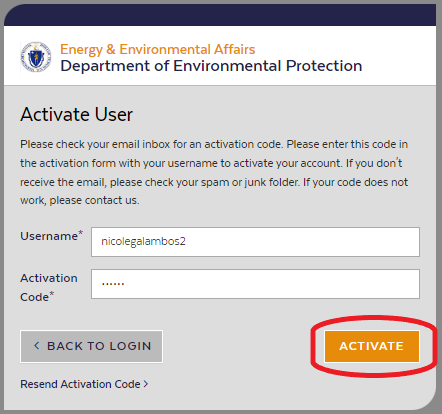 Wait to receive a confirmation email from MassDEP saying that your account has been authorized.  After your account has been authorized, you can log in to the Sewage Notification Data System and begin to enter reports.  
